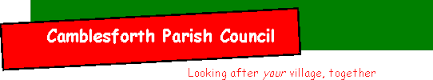  Application Form for the Purposes of Appointment of a Parish CouncillorStrictly Private and Confidential (When Completed)____________________________________________________________________________________Privacy Statement (Data Protection)Camblesforth Parish Council is committed to the principles of Data Protection and by completing this application form you are giving permission for the Parish Council to use your details for the purposes of appointing a new Parish Council.  Camblesforth Parish Council is committed to the following:1	Your application / details will only be used for the purpose of Cllrs considering applicants for the role of Parish Cllr2	If you are not appointed to the role of Parish Cllr, your application form will be destroyed by the Parish Council and no record will be kept.  This will be confirmed to you at the time.3	Your application form will only be seen by the current Parish Cllrs and Parish Clerk for Camblesforth as listed on the Parish Council website.  4	Your application form / details will not be passed onto any third party 5	Cllrs will consider applications during a closed session (not open to the public) and reserve the right to request attendance at an interview if a decision cannot be reached using application forms.6	If you have any concerns with regard to the security or processing of your information in this matter, please contact the Parish Clerk, Andrew Crabbe, camblesforthclerk@sky.com________________________________________________________________________________________Please return your completed application form to the Parish Clerk, Andrew Crabbe, no later than Friday, 14th August at camblesforthclerk@sky.com or 27 Willowgarth, Eastrington, Nr Howden.  DN14 7QP. NameAddressPlease advised Preferred Contact DetailsEmailTelephoneMobilePlease advised Preferred Contact DetailsCurrent EmploymentAny Experience of Local Government What is your reason for Applying for the role of Camblesforth Parish CouncilPlease use this section to explain why the Parish Council should consider you for the role of Parish Cllr